PRZYSPOSOBIENIE DO PRACYTEMAT: "Składanie obrusów i serwetek" (21-23.10.2020)Zamieszczam ćwiczenia do wykonania w domuDodatkowo link do filmiku: https://youtu.be/4E3uuJd2WI8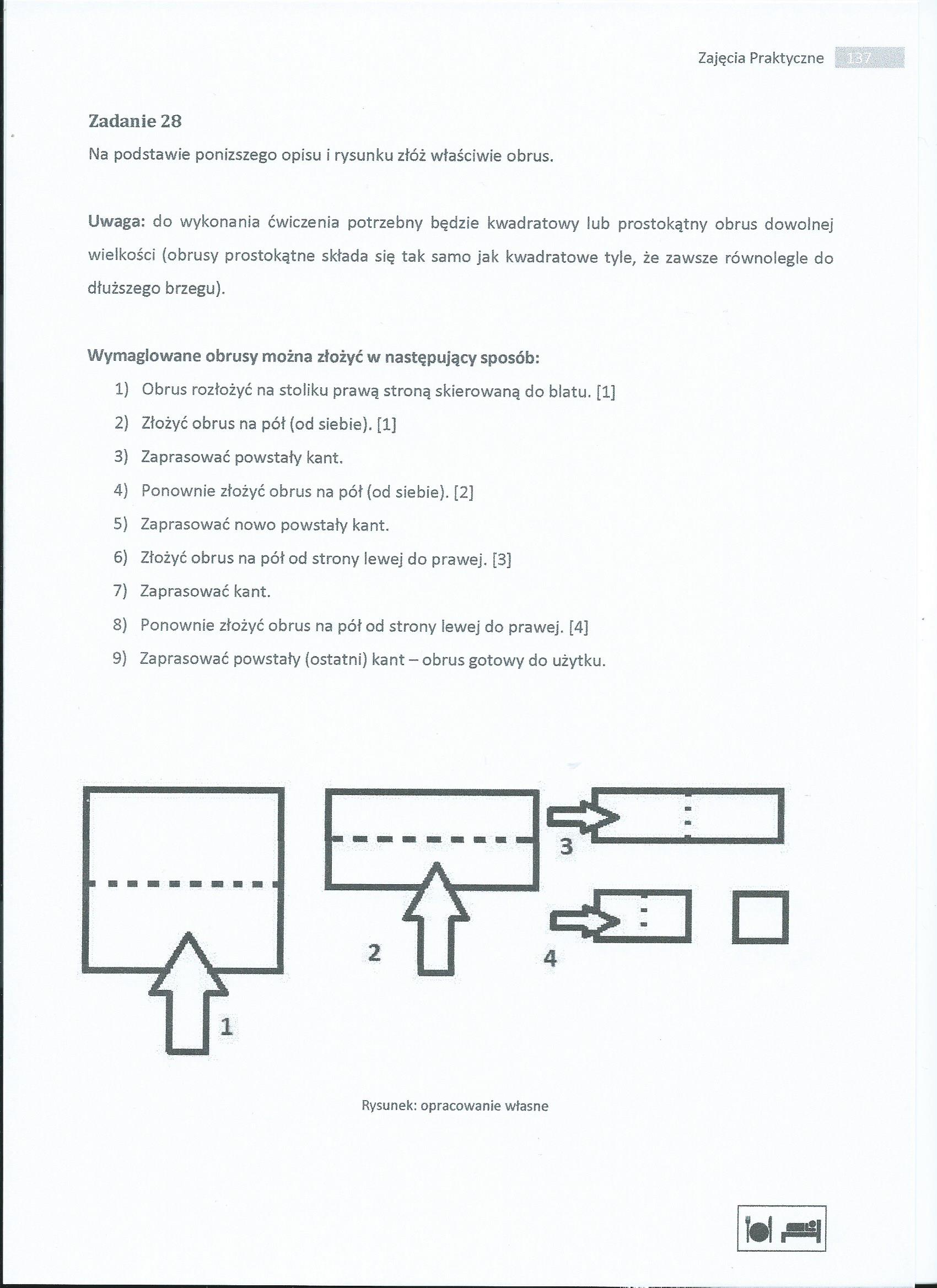 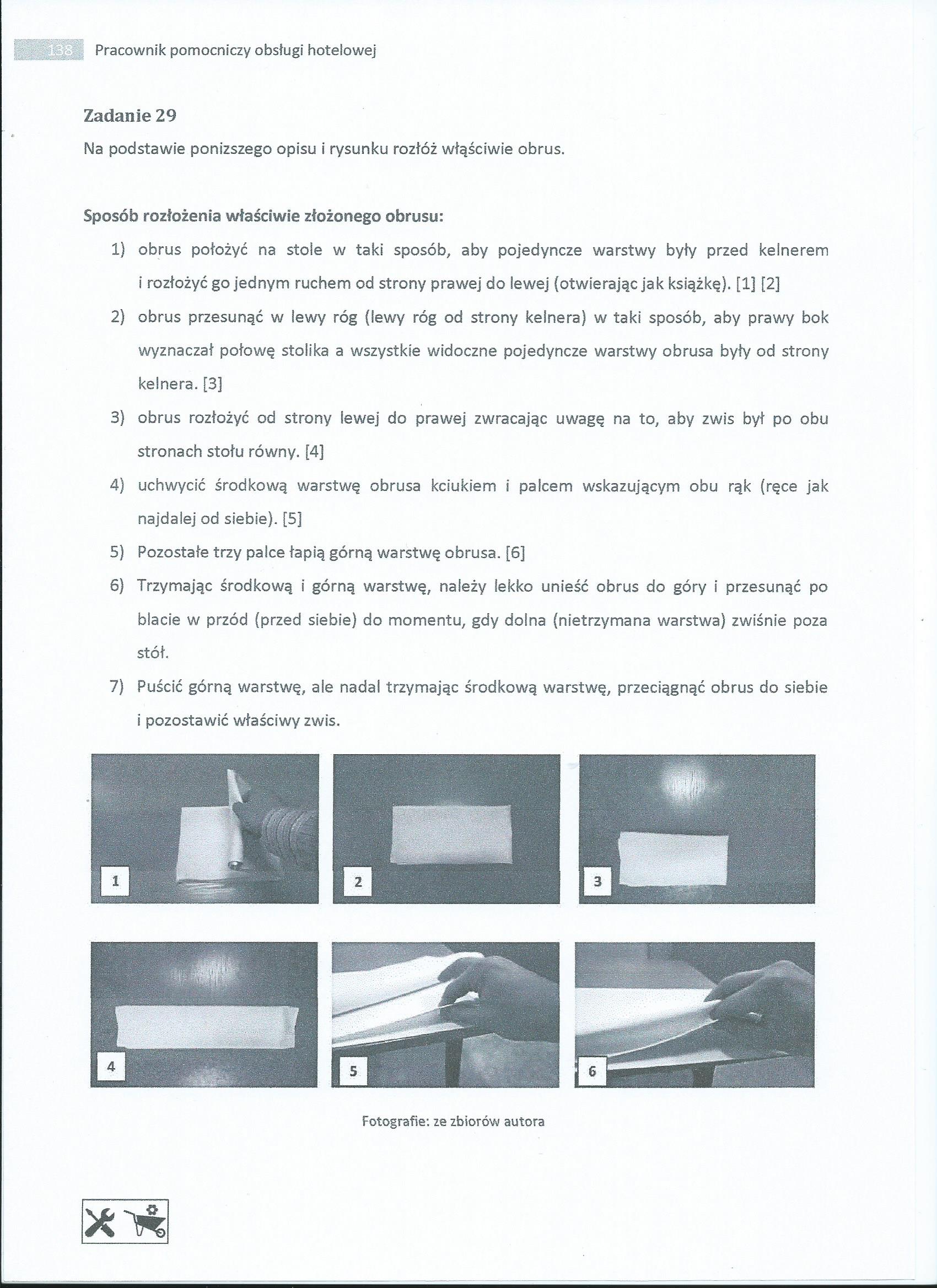 